Руководителю управления ФАС по Республике Северная ОсетияПлиеву Роману РуслановичуОт Д.А.И.г. Махачкала ул. Нахимова д.5А кв. 64тел. 89320607760e-mail: rastrelli1326@mail.ruЖалобаНа неправомерные действия Территориального управления Федерального агентства по управление государственным имуществом в Республике Северная Осетия - Алания, нарушающие законодательство в сфере конкуренции, в ходе реализации конфискованного имущества по лотам с 1 по 24 номер извещения на официальном сайте установленном для реализации имущества http://torgi.gov.ru 250119/2640998/02.На официальном сайте указано: Дата и время публикации извещения:	           25.01.2019 18:08Дата и время окончания приема заявок:	08.02.2019 18:00Прилагаю скриншот подтверждающий достоверность факта.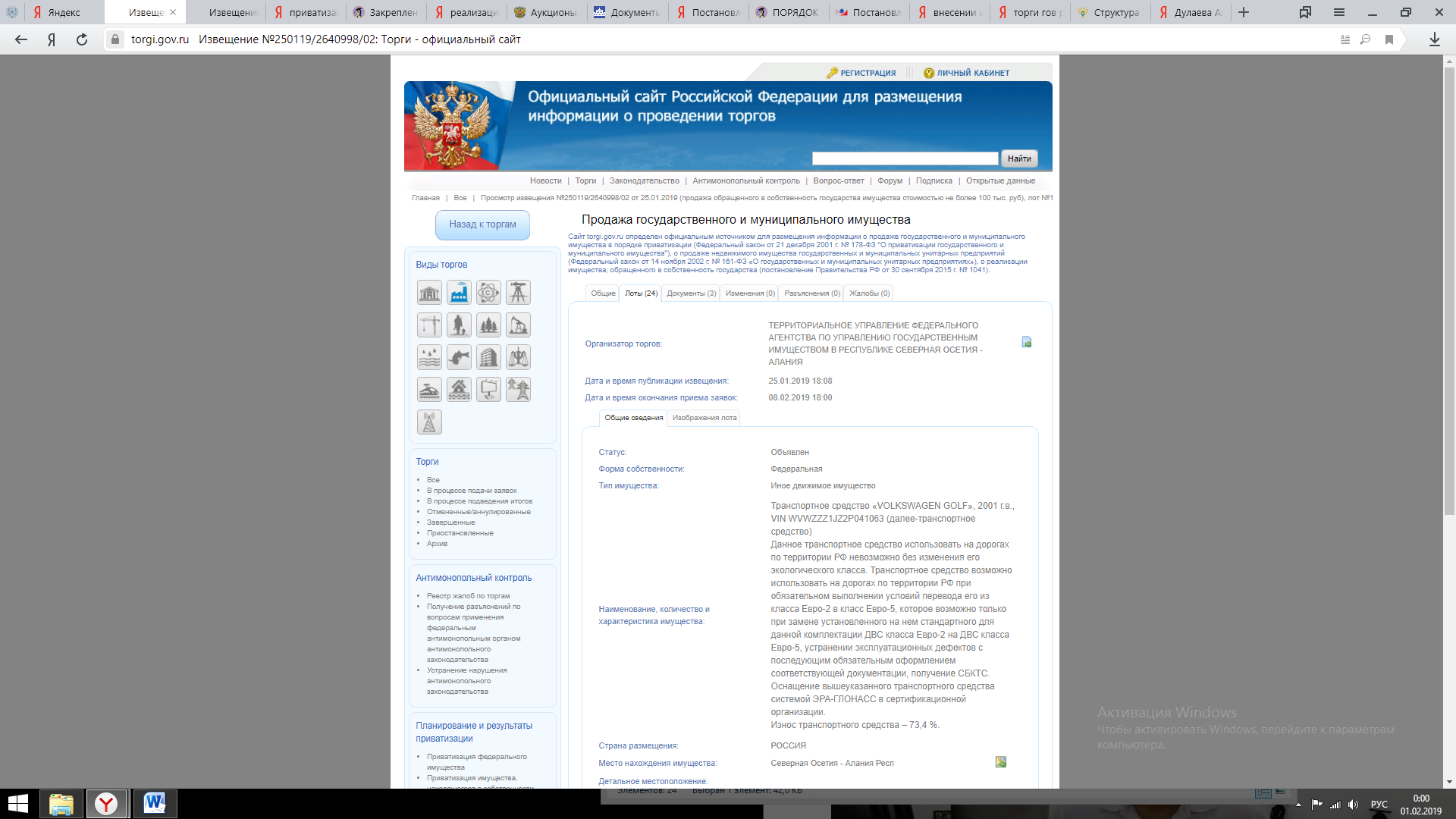 Далее, открывая общую информацию о данном извещении мы видим, что Дата и время начала подачи заявок:	             25.01.2019 09:00Дата и время окончания подачи заявок:	08.02.2019 18:00.Таким образом, организатор реализации имущества начал прием заявок раньше, чем было опубликовано само извещение. Это первое.Второе. При ознакомлении с документацией извещения, я обнаружил, что началом приема заявок считается «с момента публикации настоящего извещения на официальном сайте http://torgi.gov.ru».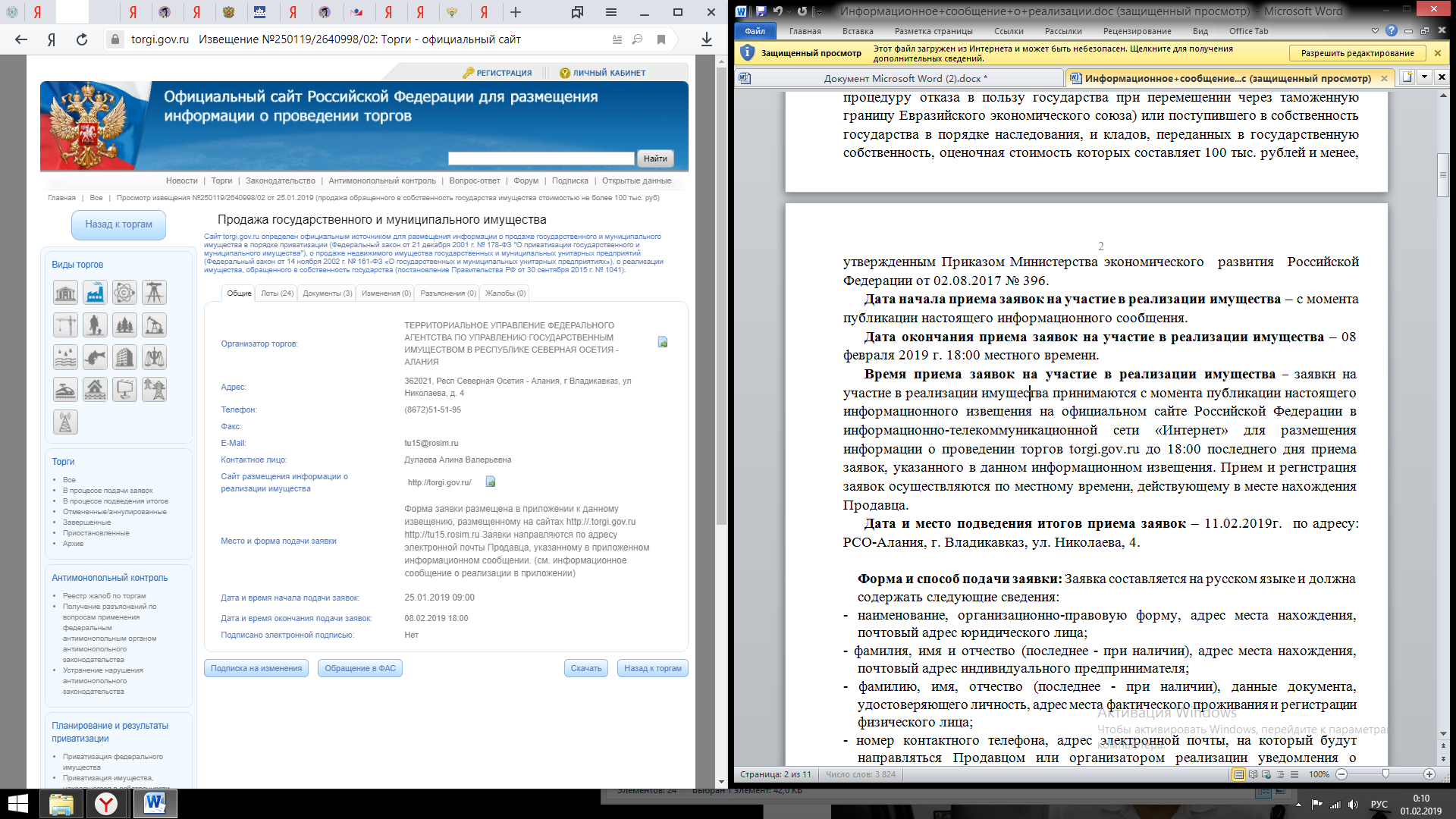 Тут, как минимум 2 нарушения. 1) Организатор вводит в заблуждение участников, прописав абсолютно противоречивую информацию. 2) Документация не содержит конкретного времени начала приема заявок.Третье. В соответствии с ГКРФ (ст. 191) срок подачи заявок должен начинаться на следующий день с момента размещения извещения.ГК РФ Статья 191. Начало срока, определенного периодом времени.Течение срока, определенного периодом времени, начинается на следующий день после календарной даты или наступления события, которыми определено его начало.Таким образом, начало приема заявок должно было начаться днем, следующего за днем публикации извещения, то есть 26.01.2019г. Но так, как 26.01.2019 является субботний день (выходной), то начало приема заявок, …согласно: П.13 Постановлению Правительства РФ от 30 сентября 2015 г. N 1041 13. Прием заявок и прилагаемых к ним документов начинается с даты и времени, указанных в информационном сообщении о проведении аукциона, осуществляется в течение не менее 25 календарных дней и заканчивается не позднее чем за 3 рабочих дня до дня определения продавцом участников, за исключением случаев, указанных в пункте 18 настоящего Положения, при которых прием заявок осуществляется в течение 10 рабочих дней с последующим последовательным снижением цены продажи имущества до 90 процентов.Согласно п.10 приказу Минэкономразвития России от 02.08.2017 N 396 10. Прием заявок осуществляется в течение не менее чем 10 рабочих дней с даты размещения информационного сообщения о реализации имущества.…   должно было начаться только 28.01.2019г.Это и подтверждает то, что окончание приема заявок, согласно документации в извещении приходится на конец 8.02.2019 г. , что в сумме составляет 10 рабочих дней.Четвертое: Учитывая все вышеперечисленные в третьем пункте факты, окончание приема заявок должно быть указано 09.02.2019 г. 9:00. Так как начало рабочего дня приходятся на 9:00 часов по местному времени.Пятое: Если допустить, что начало приема заявок с момента публикации 10 рабочих дней, то с момента публикации (дата и время) 18:08 25.01.2019, исчисление окончания времени и даты приема заявок приходится на 08.02.2019г. на 18:08.    А в документации и в извещении указано окончание приема заявок 18:00  08.02.2019 г.Шестое.  Я считаю недопустимым подобные нарушения, когда прописанное детально законодательство, то ли от незнания закона, то ли от того, что организатор торгов, а именно ответственное должностное лицо, занимающееся разработкой и последующим публикацией извещений имеет собственный интерес, аффилированность с возможными участниками.Аффили́рованное лицо́ — физическое или юридическое лицо, способное оказывать влияние на деятельность юридических и/или физических лиц, осуществляющих предпринимательскую деятельность.К подобному выводу меня толкает то факт, что один лишь организатор, должностное лицо, владеет информацией, когда именно : (время минута и секунда, дата) будет опубликовано то или иное извещение,  а соответственно владеет единолично информацией о начале приема заявок. Обоснованность моего предположения доказывает то, что начало приема заявок было объявлено девятью часами ранее, самого момента публикации. Как я указал в первом пункте.Мои замечания по поводу даты, времени, минут и секунд небезосновательны. Потому что, норма закона такова: Постановление Правительства РФ от 30 сентября 2015 г. N 1041 12. Заявки подлежат обязательной регистрации Продавцом или организатором реализации в журнале приема заявок, который ведется в бумажном и электронном виде, с соблюдением последовательности поступления заявок на электронную почту, адрес которой указан в соответствующем информационном сообщении о реализации имущества, с указанием порядкового номера, наименования юридического лица (фамилии, имени, отчества (последнее - при наличии) физического лица), подавшего заявку, даты и точного времени (с точностью до секунды) их поступления с приложением подтверждающей указанную информацию распечатки из электронной почты.Исходя из вышеперечисленного, у участников реализации должно быть время для ознакомления с информацией об реализуемом имуществе, с документацией извещения, со временем начала и окончания приема заявок. А также с целью исключения афффилированности, с целью исключения коррупционной составляющей,  а также чтоб все участники имели равный доступ к информации и к самому участию в реализации, требую установить дату и время начала и окончания подачи заявок правильно, и на следующий рабочий день, с момента публикации, как того и требует закон.Так же замечаю, что «Осмотр имущества по конкретному лоту прекращается в случае поступления более двух заявок на приобретение данного имущества по данному лоту.»  установлено в противоречие закону. Ознакомиться с имуществом имеет любой участник.И наконец, самое основное. На адрес электронной почты, указанный в извещении konfiskat15@rosim.ru. Невозможно отправить заявку на участие.  Потеряв драгоценное время с 9 утра 25.01.2019 (начала приема заявок), до 18:08 25.01.2019 (момент публикации) а далее еще остальное время пока выяснял в чем ошибка и почему невозможно отправить заявку, я вынужденно пропустил начало приема заявок,  а именно первые секунды, и соответственно заявка моя не из первых поступила. В конце я выяснил, что знак препинания «.» (точка)  на конце электронной почты для приема заявок лишняя, и ввела меня в заблуждение. .Еще одно нарушение: согласно п.п. а) п.8 8. Информационное сообщение о реализации имущества должно содержать следующие данные:в) адрес места нахождения имущества и информация о возможности ознакомления с ним (сроки (дата) и время ознакомления). Требую указать конкретный адрес местонахождения имущества.п.п. г) п.8) приказа Минэкономразвития России от 02.08.2017 N 396дата, время начала и окончания приема заявок.  Требую Конкретную даты и точное время.  Разумеется следующего за днем публикации.На основании всех пунктов, которые я привел выше я требую следующее: 1.Отменить извещение по всем лотам с 1 по 24 в извещении 250119/2640998/02.2.Признать Территориальное управление Федерального агентства по управлению государственным имуществом в Республике Северная Осетия – Алания нарушившим законодательство в сфере проведения торгов по реализции.3.Выдать предписание организатору ТУ Росимущества об устранении всех нарушений.4.Сообщить дату и время рассмотрения данной жалобу по эл.почте rastrelli1326@mail.ru    а также по телефону 89320607760 за 1 день до рассмотрения для моего личного присутствия. Приложение: скан паспорта заявителя.                                                                                   01.02.2019г.        /Д.А.И./